StadtteilkonferenzLeherheideHilla Ehmke			Kornelia Kelm 		Manfred RommelMecklenburger Weg 97		Himbeerweg 2a		Sanddornweg 18 ATel. 64249			Tel. 50464542		Tel. 6003427578  Bremerhaven		27578 Bremerhaven		27578 Bremerhaven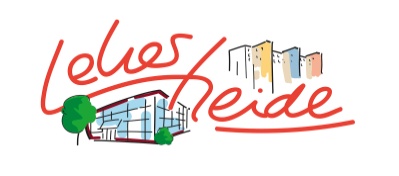 Stadtteilkonferenz LeherheideLiebe Leherheider Mitbürgerinnen und Mitbürger, 
sehr geehrte Damen und Herren,unsere nächste Stadtteilkonferenz findet statt am Donnerstag, d.19.01.2017 um 18.30 Uhrin der Ferdinand-Lassalle-Straße 68,im Freizeittreff Leherheide  TOP 1Verschiedenes und Anregungen aus dem Stadtteil Die Dokumentation die Neue Mitte liegt jetzt als Buchform vor.TOP 2Infrastruktur im Stadtteil ! !Unser Stadtteil hat sich in den letzten Jahren sehr positiv entwickelt .Einige Neubaugebiete sind hinzugekommen.Parallel zu dieser Entwicklung müssen     einige strukturelle Begleiterscheinungen angepasst bzw.neu bewertet werden,wie zum Beispiel:Die Zunahme des PKW-Verkehrs. Insbesondere zu Wochenmarkttagen entstehen Parkplatzprobleme.Die Zustände der Hans-Böckler-Str. und der des Mecklenburger Weges sind unzumutbar und immer mehr LKW parken in Wohnbereichen.Kann der öffentlichen Personennahverkehr in diesem Gebiet noch optimiert werden. Antworten auf diese Fragen erhoffen wir von der Baudezernentin Frau Dr. Ehbauer und dem Betriebsleiter von Bremerhaven Bus Herrn Fröhlich.Wir freuen uns auf Ihren Besuch an diesem Abend		 mit freundlichen Grüßen.Hilla Ehmke   Kornelia Kelm   Manfred Rommel 